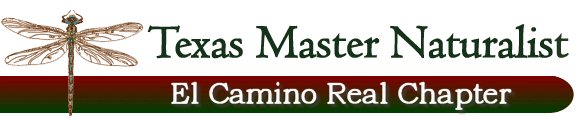 Earth Day 2018September 7, 2017 – Home of Donna Lewis; 10 am – 1 pm (3 hrs. VT- Administrative; Committee Work; Earth Day – plus travel)Participants:  Donna Lewis (Lead) and Joyce ConnerFirst order of business: Discussion of chapter brochure and chapter postcard handouts. Donna will ask Don Travis about the availability of brochure format so that we can edit it and bring it up to date. Joyce will ask Cindy Bolch if she has the format for the postcard. If we can find it, Joyce will print out a bunch on index cards. Donna has also a list of things people can do to help the Earth. Joyce will review them and see about putting them into a handout.We will want handouts at each table. Donna has been collecting them. Joyce suggested we ask USDA in Cameron for more bags into which people could collect the handouts.Second: Donna requested all of Joyce’s past reports in hard copy so that she could put them into Historical Documents.Third: Earth Day in Rockdale. Donna is working with Laurie McVoy. They are discussing the possibility of having us at the Rockdale Community Center on Saturday, April 21, 2018, from 10 am to 2 pm. Donna will visit the center and confirm the accommodations as soon as possible. She will call local newspapers and radio station(s) to publicize the day as we near the event. We discussed the possibility of getting made a chapter banner and also putting out simple notices in a few places to advertise the day (like post office, library, AgriLife, etc.). Joyce has a ream of light blue and a ream of gold on which to print the simple notices.Fourth: Donna has sketched out her ideas for tables and positioning of each. She envisions approximately 9 tables (thereby, requiring at least 9 volunteers).Table 1: What is Earth Day? Why is it important? What can you do to help the Earth? (maybe Donna?)Table 2: Composting (maybe Debbi Harris?)Table 3: The Importance of Trees (or, It’s All About Air)Table 4: Face Painting (maybe Pamela Neeley and Phyllis Shuffield?)Table 5 and Table 6: Pollinators (maybe Donna?)Table 7: Water Conservation for Adults and Children (maybe Joyce?)Table 8: Chapter Information (maybe Dorothy Mayer?)Table 9: Earth Day Crafts for KidsFifth: Donna is also exploring the possibility of having a day at the Cameron Public Library.Sixth: Donna and Joyce looked over some books donated to the chapter that might be helpful and also Donna’s collection of posters. Donna and Joyce agreed that a followup meeting in January would be a good time to meet with volunteers. This gives time for Donna and Joyce to confirm locations/dates and time to create posters for the tables.